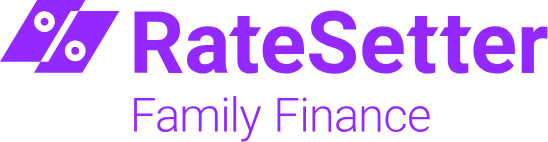 RateSetter Application FormPlease complete the form in its entirety. Incomplete forms will cause delays to the application.Client:Solicitor:Date:MINIMUM CRITERIAYour client must satisfy the minimum criteria set out below:Aged 21 or over, a resident in the UK, and planning to stay in the UK for the duration of the divorceNo pay-day loans within the last 6-monthsNo unsatisfied CCJs and no satisfied CCJs of more than £100 in the last three yearsNo individual voluntary arrangements, debt recovery orders, or bankruptciesNo current arrears of more than three monthsThe assets in the case must include a UK property and be sufficient to repay the loan(s)Expected net assets awarded to your client must be at least 3x the value of the loanCan you confirm, to the best of your knowledge, if your client satisfies each of the above criteria? If not, please provide further details of the specific criteria which is unsatisfied below.NB: Please note that when we assess an application, we will make a ‘soft search’ on your client’s credit file, which will be marked as a quotation. When subsequent loans are approved and drawn down we will record these on their credit file as an unsecured loan. SOLICITOR’S DETAILSCLIENT’S DETAILSSPOUSE DETAILSFINANCING THE CASEHOW WILL THE LOAN BE REPAID?PROPERTY DETAILSOTHER MATRIMONIAL ASSETSPropertiesOther assetsLIABILITIESSUPPORTING DOCUMENTSTHE CASEI hereby confirm the above details are correct to the best of my knowledge and I undertake to inform you of any changes therein, immediately.  Solicitor Name:		Solicitor Signature: Date: ------------------------------------------------------------------------------------------------------------------------------------- Client Name:Client Signature:Date:--------------------------------------------------------------------------------------------------------------------------------------Only sign below if a divorce petition has not been issued and the parties intend to enter into formal dispute resolution first.DECLARATIONI hereby confirm that the relationship with my spouse has broken down, and my spouse and I have decided to proceed with formal dispute resolution, following which a divorce petition will be filed.Client Name:Client Signature:Date:Data ProtectionFor the purposes of this loan application, RateSetter processes personal data on behalf of the law firm which has completed this form, in accordance with the firm’s Privacy Policy. If the law firm does not have a Privacy Policy, or in the event that the firm is no longer acting for you, we will process your personal data (when it is our legal duty or in our legitimate interest to do so) in accordance with our Privacy Policy, available at www.ratesetter.com/privacy. Please note that the provisions in our Privacy Policy relating to marketing do not apply, as we will never market our products to you.YESNoName of firmName of solicitorContact numberContact emailCase numberClient account details (for the transfer of funds)First name (s)Last nameMaiden name (if applicable)Date of birthHome address (the past 3 years of address history, including dates)Address:Date resided at address:Home address (the past 3 years of address history, including dates)Correspondence address (if different from above)Email addressContact telephone numberMobile number OccupationPart time/full timeAnnual salaryDependants (age)Number of years marriedName of petitionerUK resident (y/n)Remaining in the UK for the duration of the divorce proceedings (y/n)Has the client instructed solicitors in respect to this case before your firm?Full nameMaiden name (if applicable)OccupationAnnual SalarySpouse acting solicitor name (individual)Spouse solicitor firm name (firm)Correspondence addressSpouse solicitor email addressCompany numberTick which of the following is the next stage in the casePre-petition dispute resolutionPlease explain the detail of the dispute resolution process planned, including form of DR, expected cost, and timeframesTick which of the following is the next stage in the caseForm ATick which of the following is the next stage in the caseFirst appointmentTick which of the following is the next stage in the caseFDRTick which of the following is the next stage in the caseFinal hearingAmount required to the next stage in the caseAmount required for the whole caseProvide an explanationOCE Title No.Is the property jointly owned or a tenancy in common (if the latter provide the % split)1st owner full name2st owner full nameFreehold/leasehold (if leasehold, length of lease remaining)Date of purchaseOriginal priceCurrent valuation (please attach estate agent valuation)1st line of addressTownPost codeIs the property mortgaged? (y/n)Mortgage providerMortgage account numberMortgage amountOther than the mortgage are there any other charges or restrictions on the property? (y/n)If yes:When was the charge issued?If yes:What is the type of charge (legal, equitable?)If yes:Who issued the charge?If yes:Why was the charge issued?AddressPostcodeMarket valueMortgage balanceOwnership typeNature of assets (ie cash, business assets, other chattels)ValueOwnership typeMortgage creditors, overdrafts, loan creditors (including credit cards & HP)Balance outstandingCredit limit (if applicable)TOTAL MATRIMONIAL ASSETS (i.e Assets – Liabilities)£Please attach the following documents, dated within the last 3 monthsTick to confirm inclusionOffice copy entries for each propertyProperty valuation from a local estate agentMortgage statement for each propertyStrategy for the caseProvide a summary of the case, the best/worst case scenarios, including the split of assets and rationaleRisksExplain any risks to the repayment of the loanHave settlement offers been made already? If so, please provide detailsHas either party objected to the sale of the property (ies) if required to repay the loan?What is the likelihood of a Mesher order, and how can it impact the repayment on the loan?Is your client or their spouse involved in any additional litigation? If so, please provide details